YENİ BAŞLANGIÇLAR                      Çalışma Yaprağı-1 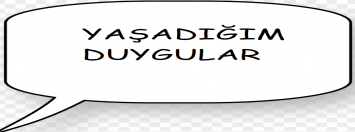 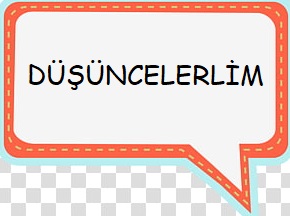 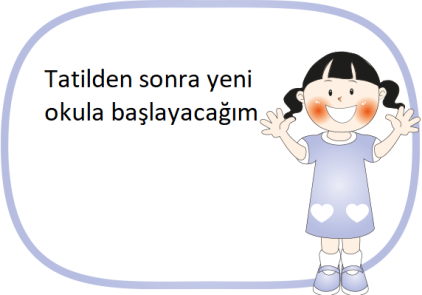 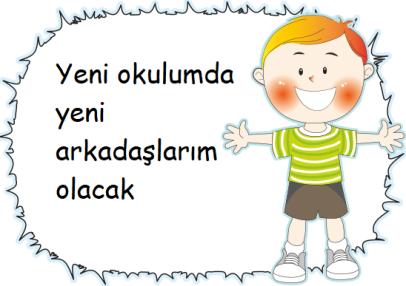 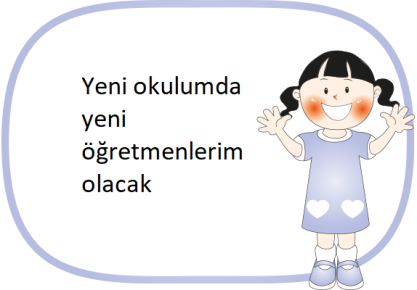 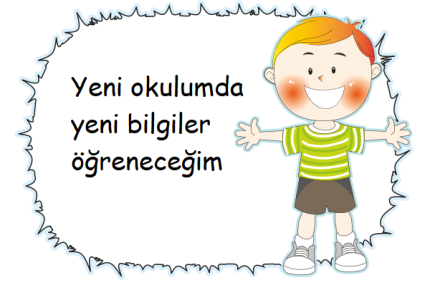 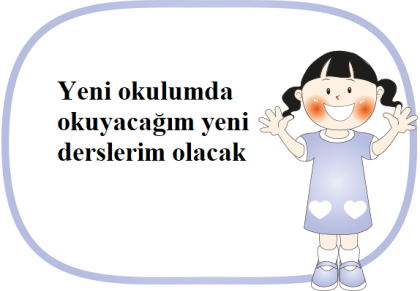 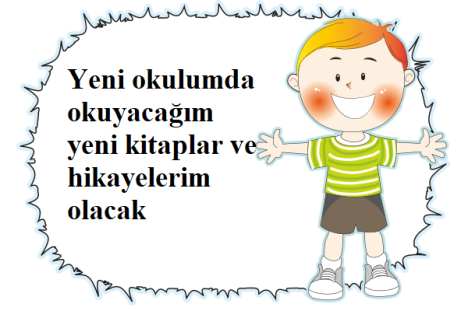 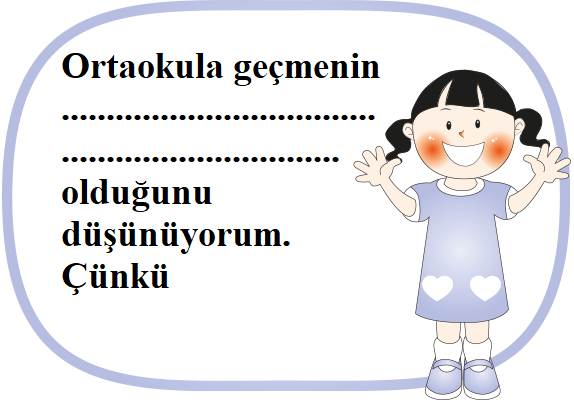 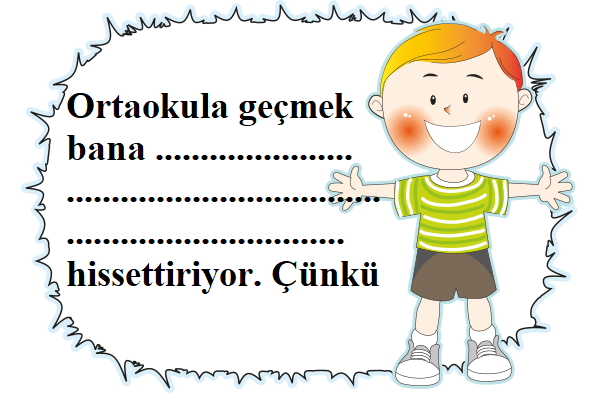 Gelişim Alanı: AkademikYeterlik Alanı: Okula ve Okulun Çevresine UyumKazanım/Hafta: Bir üst öğretim kurumuna geçiş sürecine yönelik duygu ve düşüncelerini ifade eder. / 35. HaftaSınıf Düzeyi: 4. SınıfSüre: 40 dk (Bir ders saati)Araç-Gereçler: Çalışma Yaprağı-1 Uygulayıcı İçin Ön Hazırlık: Çalışma Yaprağı-1 öğrenci sayısı kadar çoğaltılır.Süreç (Uygulama Basamakları):Uygulayıcı tarafından geçen haftaki etkinlikte, üst öğretim kurumuna ilişkin ön bilgiler edinildiği vurgulanır. Bugün yapılacak etkinliğin, üst eğitim kurumuna geçmekle ilgili duygu ve düşüncelerin paylaşılması üzerine olduğu belirtilerek etkinliğin amacı açıklanır.Uygulayıcı tarafından aşağıdaki açıklama yapılır:“Sevgili öğrencilerim artık ilkokuldaki son günleriniz. Tatilden sonra bir üst eğitim kurumu olan ortaokula başlayacaksınız. Oysa okula yeni başladığınız, okumayı yazmayı yeni yeni öğrendiğiniz günler daha dün gibi aklımızda. Burada birlikte pek çok şeyi paylaştık. Bazen heyecan, bazen mutluluk bazen de merakla dolu geçen çeşitli etkinlikler yaptık. İlkokula başladığınızda hepiniz birer tırtıldınız. Sonra kendi kozanızı örüp o kozanın içinde büyümeye, gelişmeye ve değişmeye devam ettiniz. Şimdi size sıcacık ve korunaklı bir yuva olan bu kozadan çıkıp uçabilecek hale gelmiş birer kelebeksiniz. Ve kısa bir süre sonra kanatlarınızı açıp bambaşka okullara yol alacaksınız” Aşağıdaki tartışma soruları ile sınıf içi etkileşim başlatılır:İlkokula yeni başladığınız zaman hangi duyguları hissetmiştiniz?İlkokula yeni başladığınızda aklınızdan ne gibi düşünceler geçmişti?Okula ilk başladığınız haftalarda genelde neler yapıyordunuz?Okulun ilk günleri size ilginç ve garip gelen şeyler var mıydı? Varsa neler?Gelen cevapların alınmasının ardından öğrencilere Çalışma Yaprağı-1 dağıtılır. Öğrencilerin Çalışma Yaprağı-1’de yer alan bir üst eğitim kurumuna geçtikleri zaman karşılaşabilecekleri çeşitli durumlar ve bunlara karşı olan düşünce ve duygularını yazmaları istenir.Uygulayıcı tarafından Çalışma Yaprağı-1 de yazdıklarını paylaşmak isteyen öğrencilere söz hakkı verilir. Aşağıdaki tartışma soruları ile sınıf içi etkileşim sürdürülür.Bir üst eğitim kurumuna başladığınızda sizce hayatınızdaki neler şimdikinden farklı olacak? Sizce yeni bir okula başlamanın güzel yanları nelerdir?Yeni okulunuzda şuandaki okulunuzdan farklı ne gibi durumlarla karşılaşacağınızı düşünüyorsunuz?Yeni bir okula başladığınızda hangi konularda okula daha kolay uyum sağlayacağınıza inanıyorsunuz?Uygulayıcı aşağıdaki açıklamayı yaparak etkinliği sonlandırır. “Sevgili öğrenciler okul hayatınızın bir adımını daha başarıyla tamamladınız. Bugün sizlerle yeni bir okula başlamakla ilgili duygu ve düşüncelerinizi paylaştık. Birçoğunuzun yeni bir okula başlama ile ilgili hissettiği duygu ve düşüncelerin benzer ve farklı olan yönleri var.  Öngöremediğiniz durumlarla karşılaştığımızda değişik duygular ve düşünceler yaşamanız son derece normaldir. Yeni başlayacağınız okulunuzun sizlere neler kazandıracağına odaklandığınızda okula uyumunuz daha da kolaylaşacaktır.”Kazanımın Değerlendirilmesi:Çalışma Yaprağı-1 sınıf panosunda sergilenebilir. Uygulayıcıya Not:Duygularını ve düşüncelerini ayırt etmekte zorlanan öğrencilere örneklerle geri bildirim verilebilir.Özel gereksinimli öğrenciler için;Çalışma Yaprağı-1’deki yazıların puntosu büyütülerek, kontrast bir zemin üzerine yapıştırılarak veya dokunsal özellikler eklenerek görme bakımından işlevsel hale getirilebilir.Tartışma soruları basitleştirilerek öğrencilerin katılımları artırılabilir.Çalışma Yaprağı-1’de yer alan baloncukların sayısı azaltılarak öğrencilerin performansına göre etkinlik basitleştirilebilir.Etkinliği Geliştiren:Savaş Sesli